January 6, 2019	Faith Baptist ChurchThe Gospel According to John	Matt Culbertson, Senior Pastor“Jesus Heals”John 5:1-14The Gospel of John	(John 1:1, 12-13; 3:3, 16-18; 20:30-31)Jesus heals the broken.	(John 5:1-14)1.	Jesus knows the _________________ and _________________ of our lives.	(John 5:2-3, 5-6; Psalm 139:2-4; 2 Corinthians 4:4)2.	When we encounter Jesus, our lives will _________________.	(John 5:6-7; Luke 4:16-21)3.	When God calls, we either respond in _________________ (obedience) or _________________ (disobedience).	(John 5:8-13; Galatians 2:20)4.	We are called to be _________________ and allow God in His sovereignty to bring _________________.	(John 5:14-15; Daniel 3:17-18)January 6, 2019	Faith Baptist ChurchThe Gospel According to John	Matt Culbertson, Senior Pastor“Jesus Heals”John 5:1-14The Gospel of John	(John 1:1, 12-13; 3:3, 16-18; 20:30-31)Jesus heals the broken.	(John 5:1-14)1.	Jesus knows the _________________ and _________________ of our lives.	(John 5:2-3, 5-6; Psalm 139:2-4; 2 Corinthians 4:4)2.	When we encounter Jesus, our lives will _________________.	(John 5:6-7; Luke 4:16-21)3.	When God calls, we either respond in _________________ (obedience) or _________________ (disobedience).	(John 5:8-13; Galatians 2:20)4.	We are called to be _________________ and allow God in His sovereignty to bring _________________.	(John 5:14-15; Daniel 3:17-18)What is S.O.A.P.?
S.O.A.P. stands for Scripture, Observation, Application and Prayer. It is a way of getting more out of your time in God's Word.  It's quite simple. When you sit for your daily quiet time, read the Bible and underline or make note of any verse or verses that jump out at you with special significance. This is the basis for diving deeper and using S.O.A.P.

 Scripture Type in or write the verse or verses that stuck out to you in your reading.  Try writing them in your own words.

 Observation What did you observe about the Scripture that struck you? This can be one sentence or a whole book. 

 Application How can you apply the observation so that it affects your life today?  “God, what did you teach me today about YOU?” 

 Prayer Write out a prayer to God based on what you just learned and ask Him to guide you as you apply this truth in your life.   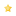 S.O.A.P.  Reading Guide for January 7 – January 13, 2019			HIS KIDZWEEK 51	CLASSIC READING PLAN	EXPRESS READING PLAN	READING PLANMon, 1-7	Jer 18-20, Ezekiel 26-27,	Jer 18:1-12, John 8	John 8:12-30	     John 7-8Tues, 1-8	Jer 21-23, Ezekiel 28-29,	Jer 23:1-8, John 9	John 9:1-25	     John 9-10Wed, 1-9	Jer 24-26, Ezekiel 30-31,	Jer 24:1-10, John 11	John 11:1-45	     John 11-12Thurs, 1-10	Jer 27-29, Ezekiel 32-33,	Jer 29:1-23, John 13	John 13:1-17	     John 13-14Fri, 1-11	Jer 30-32, Ezekiel 34-35,	John 5:15-23, John 15:1-17	John 15:1-17	     John 15-16Sat. Sun.What is S.O.A.P.?
S.O.A.P. stands for Scripture, Observation, Application and Prayer. It is a way of getting more out of your time in God's Word.  It's quite simple. When you sit for your daily quiet time, read the Bible and underline or make note of any verse or verses that jump out at you with special significance. This is the basis for diving deeper and using S.O.A.P.

 Scripture Type in or write the verse or verses that stuck out to you in your reading.  Try writing them in your own words.

 Observation What did you observe about the Scripture that struck you? This can be one sentence or a whole book. 

 Application How can you apply the observation so that it affects your life today?  “God, what did you teach me today about YOU?” 

 Prayer Write out a prayer to God based on what you just learned and ask Him to guide you as you apply this truth in your life.   S.O.A.P.  Reading Guide for January 7 – January 13, 2019			HIS KIDZWEEK 51	CLASSIC READING PLAN	EXPRESS READING PLAN	READING PLANMon, 1-7	Jer 18-20, Ezekiel 26-27,	Jer 18:1-12, John 8	John 8:12-30	     John 7-8Tues, 1-8	Jer 21-23, Ezekiel 28-29,	Jer 23:1-8, John 9	John 9:1-25	     John 9-10Wed, 1-9	Jer 24-26, Ezekiel 30-31,	Jer 24:1-10, John 11	John 11:1-45	     John 11-12Thurs, 1-10	Jer 27-29, Ezekiel 32-33,	Jer 29:1-23, John 13	John 13:1-17	     John 13-14Fri, 1-11	Jer 30-32, Ezekiel 34-35,	John 5:15-23, John 15:1-17	John 15:1-17	     John 15-16Sat. Sun.